Assemblies of the Member States of WIPOFifty-First Series of MeetingsGeneva, September 23 to October 2, 2013Information PAPER on External OfficesAddendumParagraphs 99(v) to 108 of document A/51/INF/6 set out considerations relating to the development of a redundancy capacity for certain WIPO information technology (IT) systems.  As indicated by the Director General during the meeting of the Program and Budget Committee (PBC) from September 9 to 13, 2013, this issue is removed from consideration in relation to the question of the establishment of new external offices.  The issue of redundancy capacity will be dealt with independently of the question of external offices at another time.[End of document]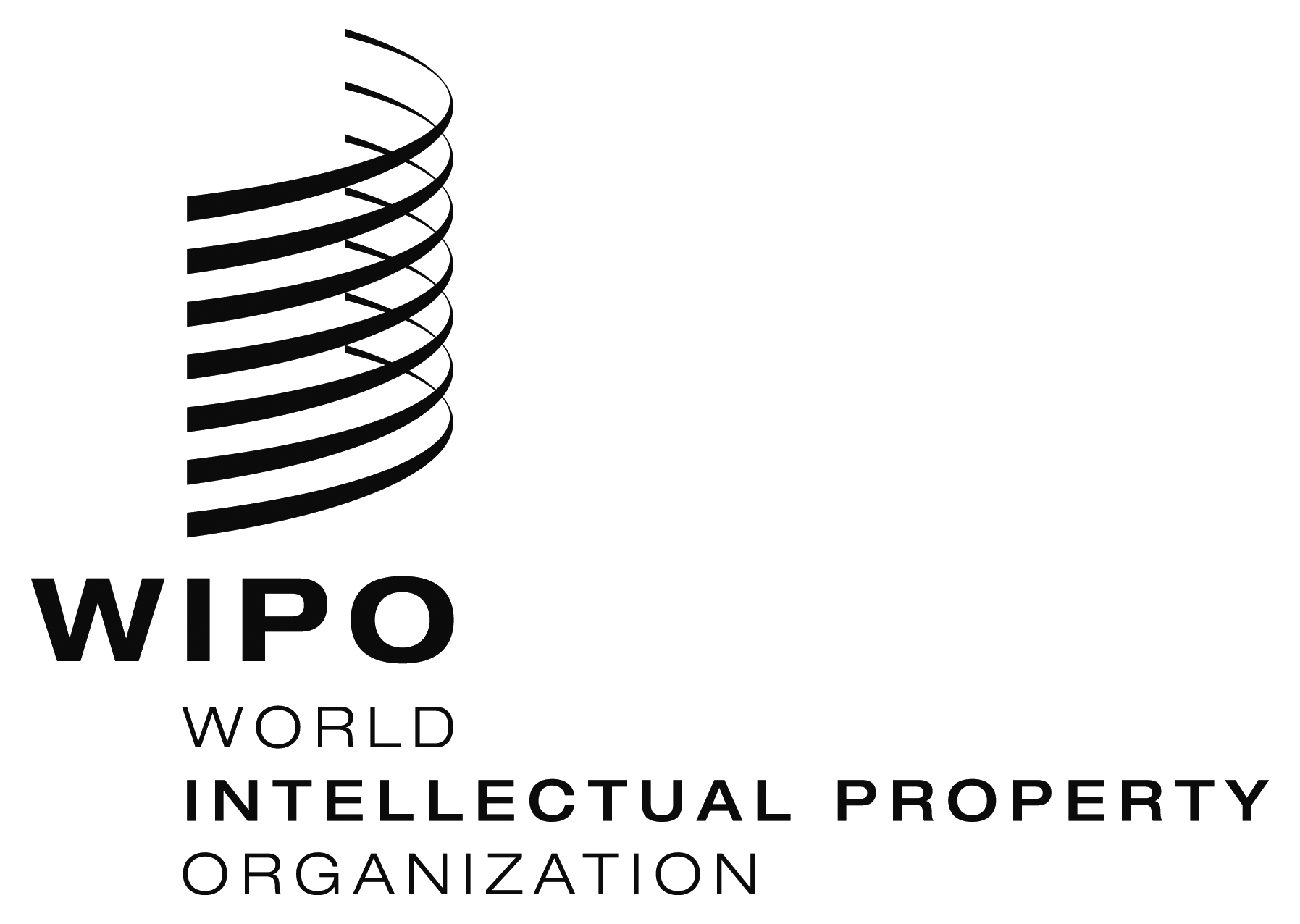 EA/51/INF/6 Add.  A/51/INF/6 Add.  A/51/INF/6 Add.  ORIGINAL:  EnglishORIGINAL:  EnglishORIGINAL:  EnglishDATE:  September 19, 2013DATE:  September 19, 2013DATE:  September 19, 2013